§746.  MisbrandingNo person shall distribute misbranded fertilizer. A commercial fertilizer shall be deemed to be misbranded:1.  False or misleading statements.  If false or misleading statements concerning its agricultural value are made on the container or in any advertising matter accompanying or associated with the commercial fertilizer;2.  Distributed under another name.  If it is distributed under the name of another fertilizer;3.  Container not labeled as required.  If its container is not labeled as required in section 744 and in regulations prescribed under this subchapter;4.  Information required placed conspicuously.  If any word, statement or other information required by or under authority of this subchapter to appear on the label or labeling is not prominently placed thereon with such conspicuousness, as compared with other words, statements, designs or devices in the labeling, and in such terms as to render it likely to be read and understood by the ordinary individual under customary conditions of purchase and use;5.  Not registered and fee not paid.  If it is a grade of commercial fertilizer which is not registered with the commissioner and the prescribed fee paid in accordance with this subchapter.The State of Maine claims a copyright in its codified statutes. If you intend to republish this material, we require that you include the following disclaimer in your publication:All copyrights and other rights to statutory text are reserved by the State of Maine. The text included in this publication reflects changes made through the First Regular and First Special Session of the 131st Maine Legislature and is current through November 1, 2023
                    . The text is subject to change without notice. It is a version that has not been officially certified by the Secretary of State. Refer to the Maine Revised Statutes Annotated and supplements for certified text.
                The Office of the Revisor of Statutes also requests that you send us one copy of any statutory publication you may produce. Our goal is not to restrict publishing activity, but to keep track of who is publishing what, to identify any needless duplication and to preserve the State's copyright rights.PLEASE NOTE: The Revisor's Office cannot perform research for or provide legal advice or interpretation of Maine law to the public. If you need legal assistance, please contact a qualified attorney.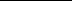 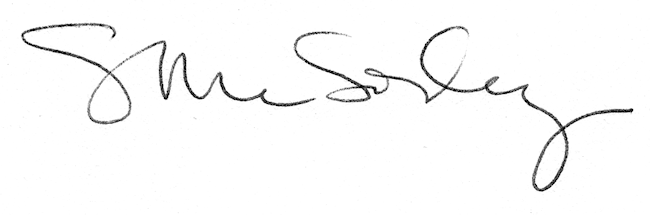 